Dot, Dot, Draw!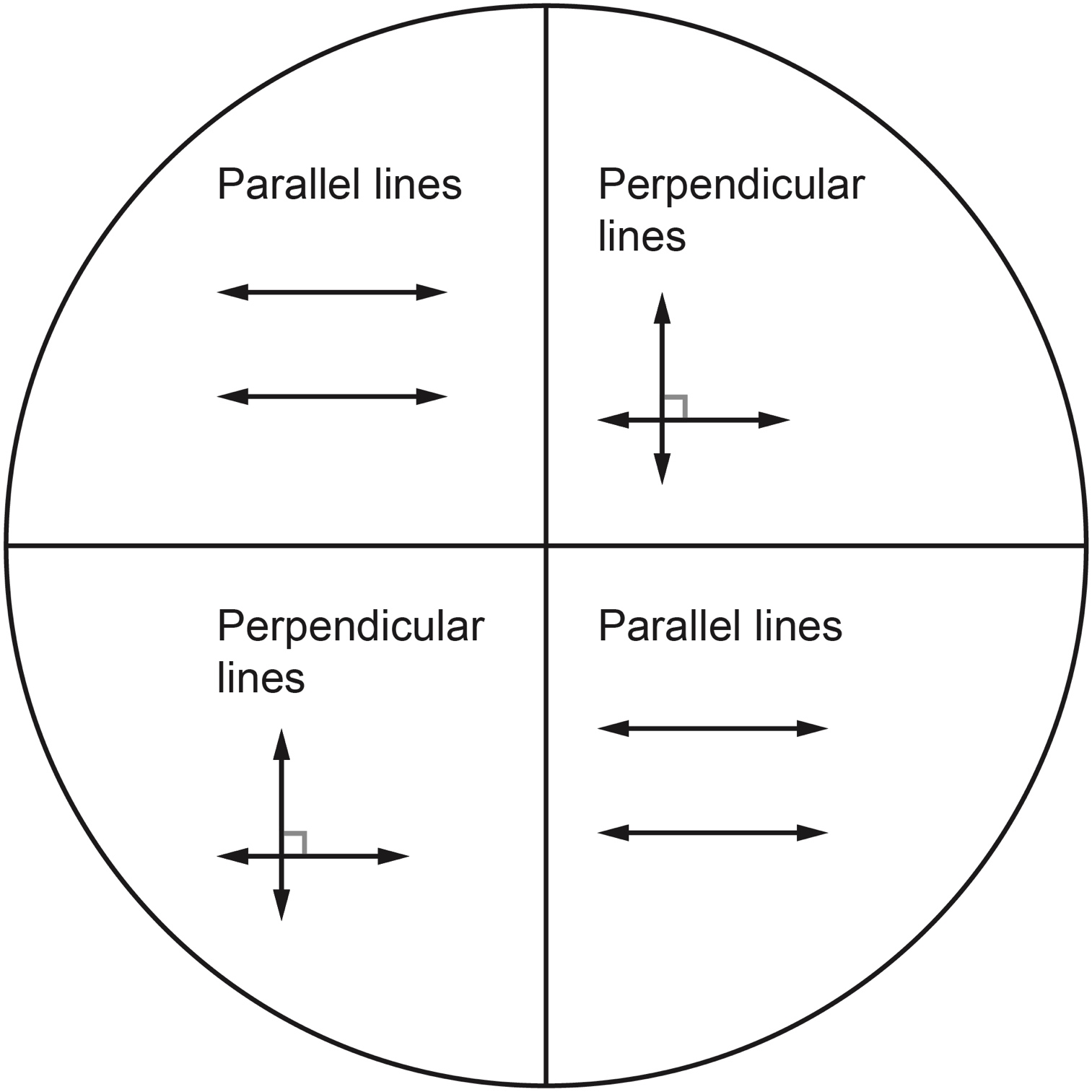  Dot, Dot, Draw!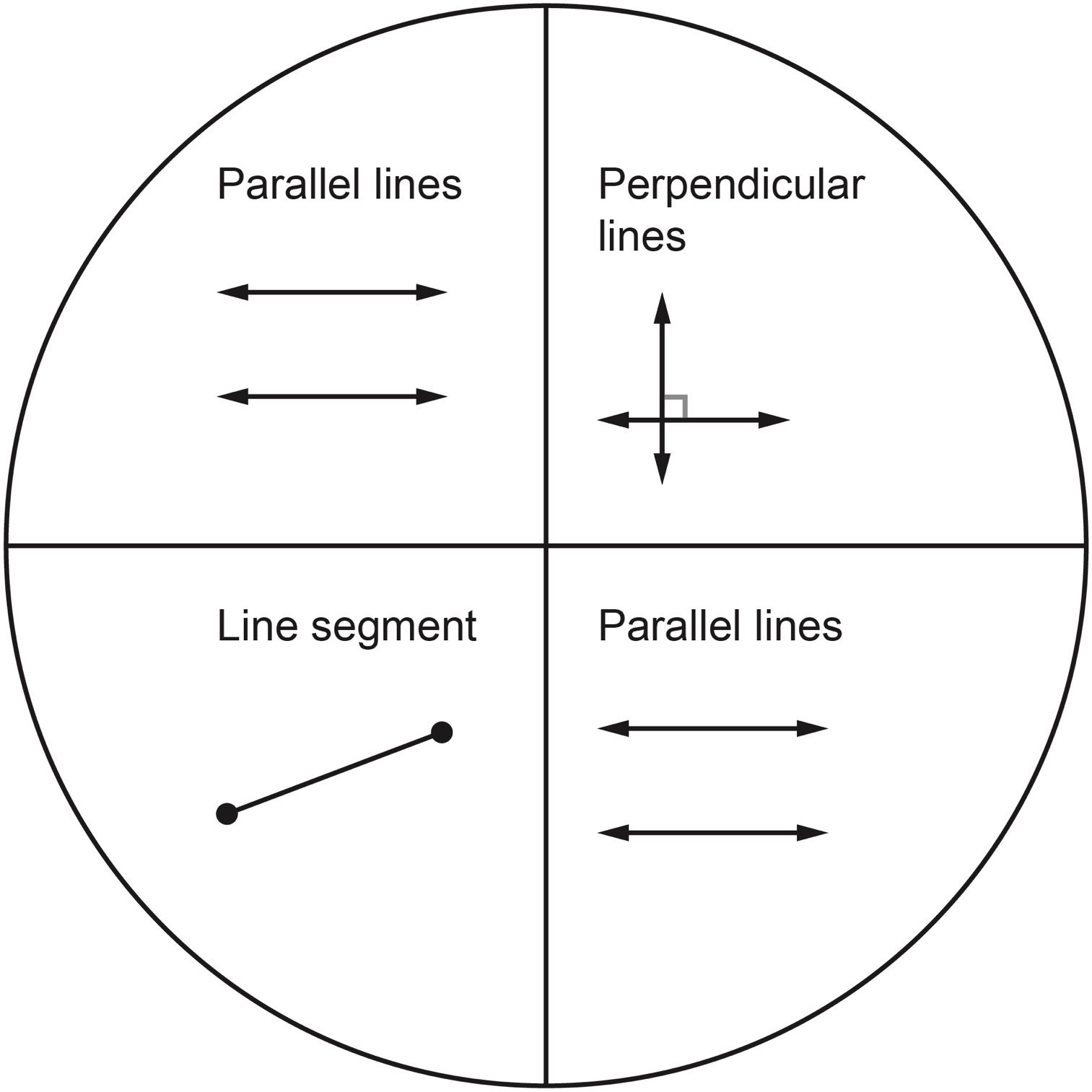 